Повтори правила безопасного поведения пешехода на дороге.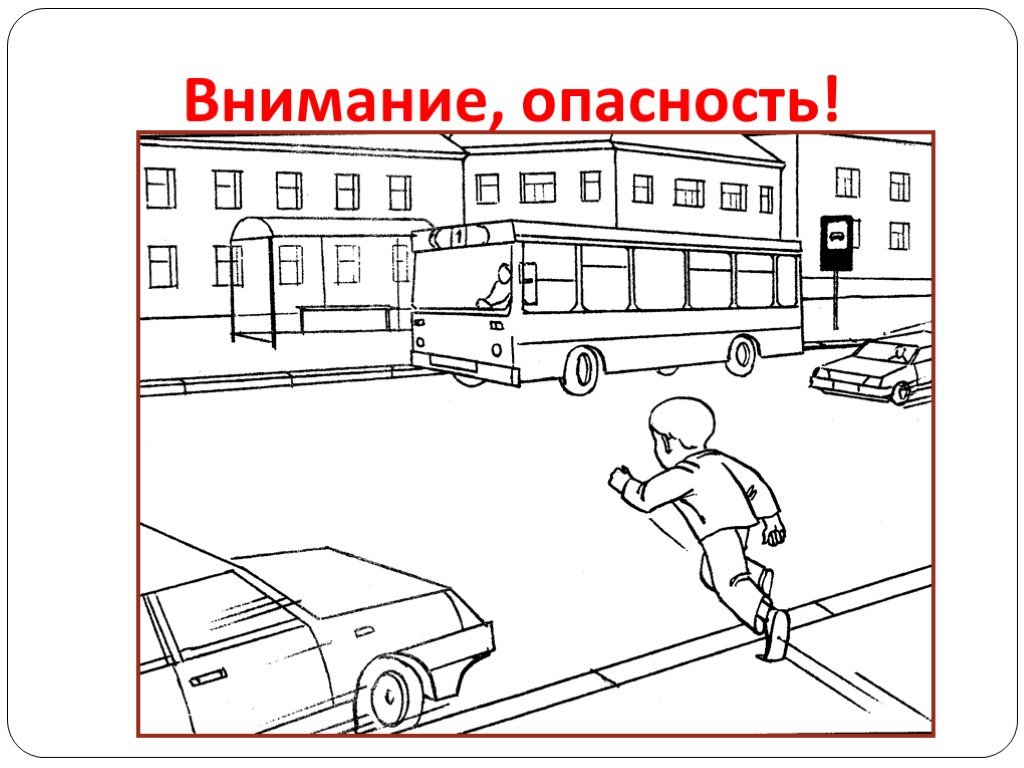 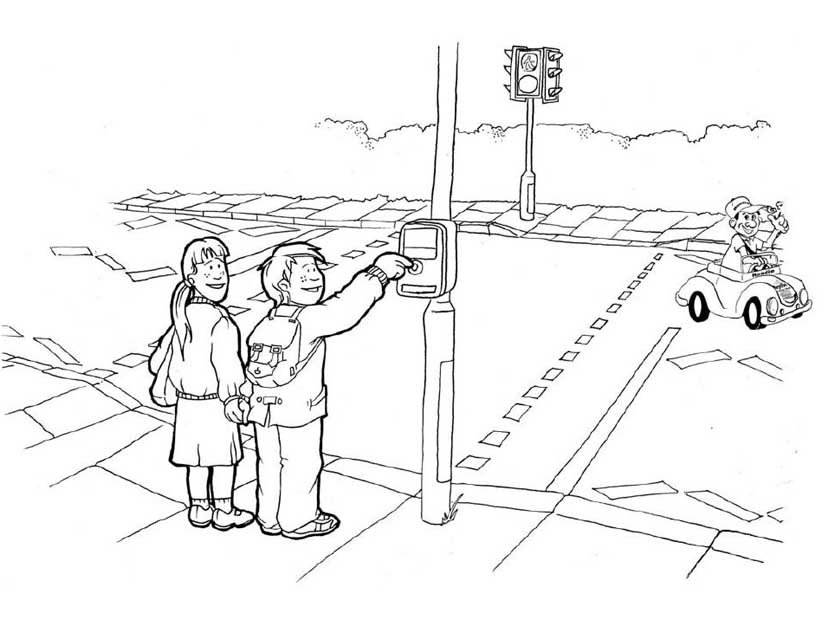 